Гуманитарный проект государственного учреждения«Кричевский районный центр социального обслуживания населения» ищет спонсоров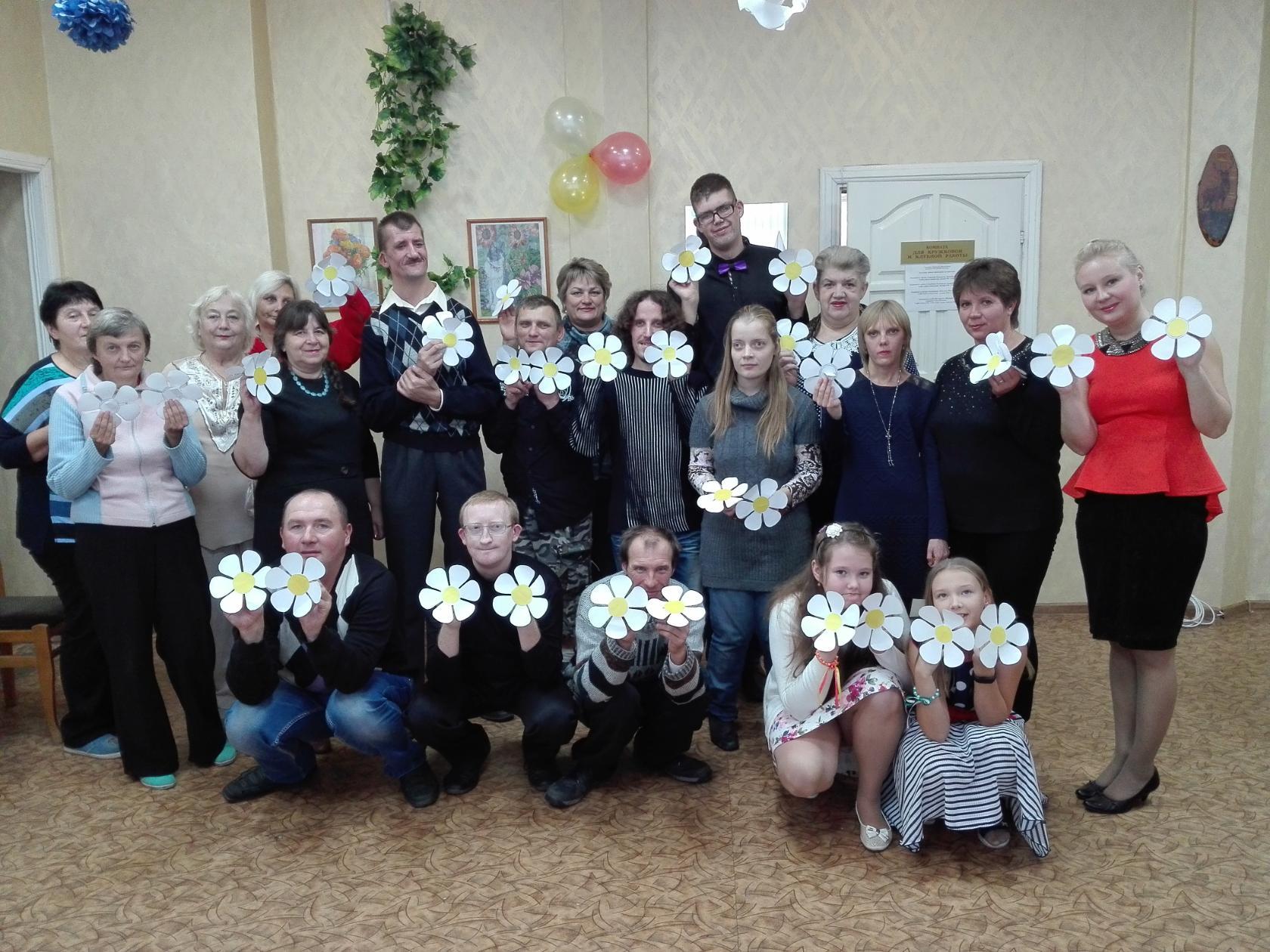 Цель проекта:Поддержать стремление людей с ограниченными возможностями к здоровому образу жизни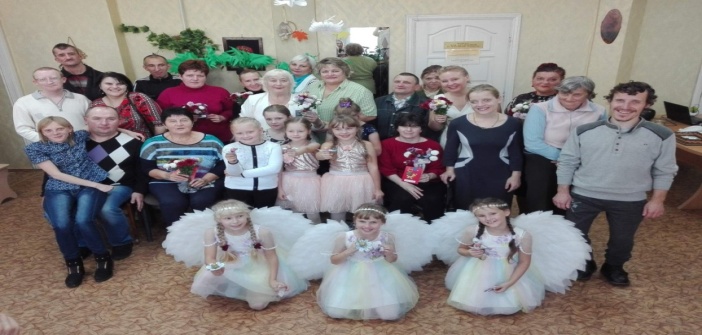 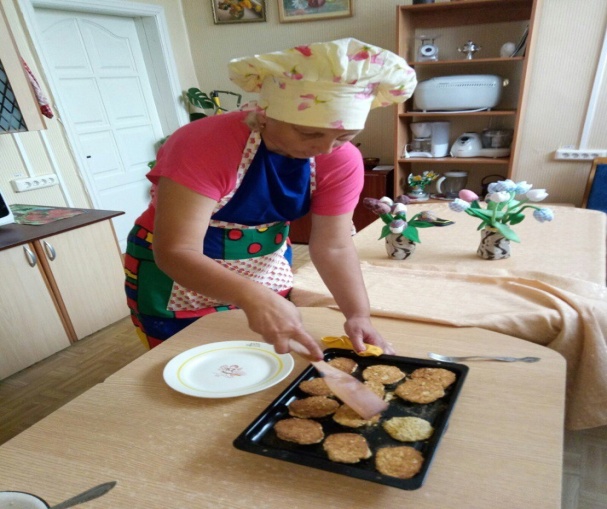 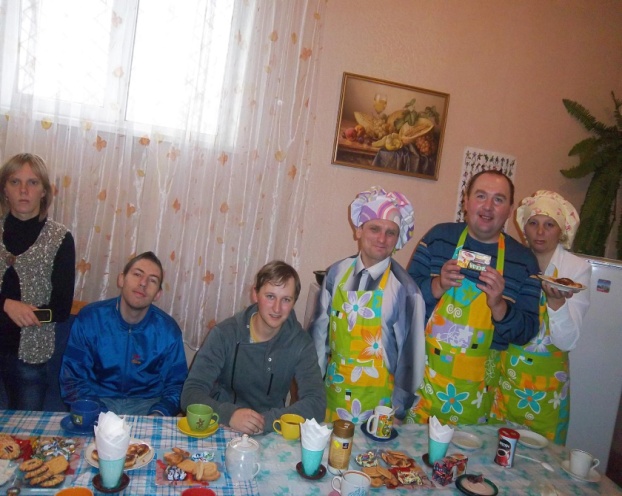 Гуманитарный проект государственного учреждения«Кричевский районный центр социального обслуживания населения» ищет спонсоров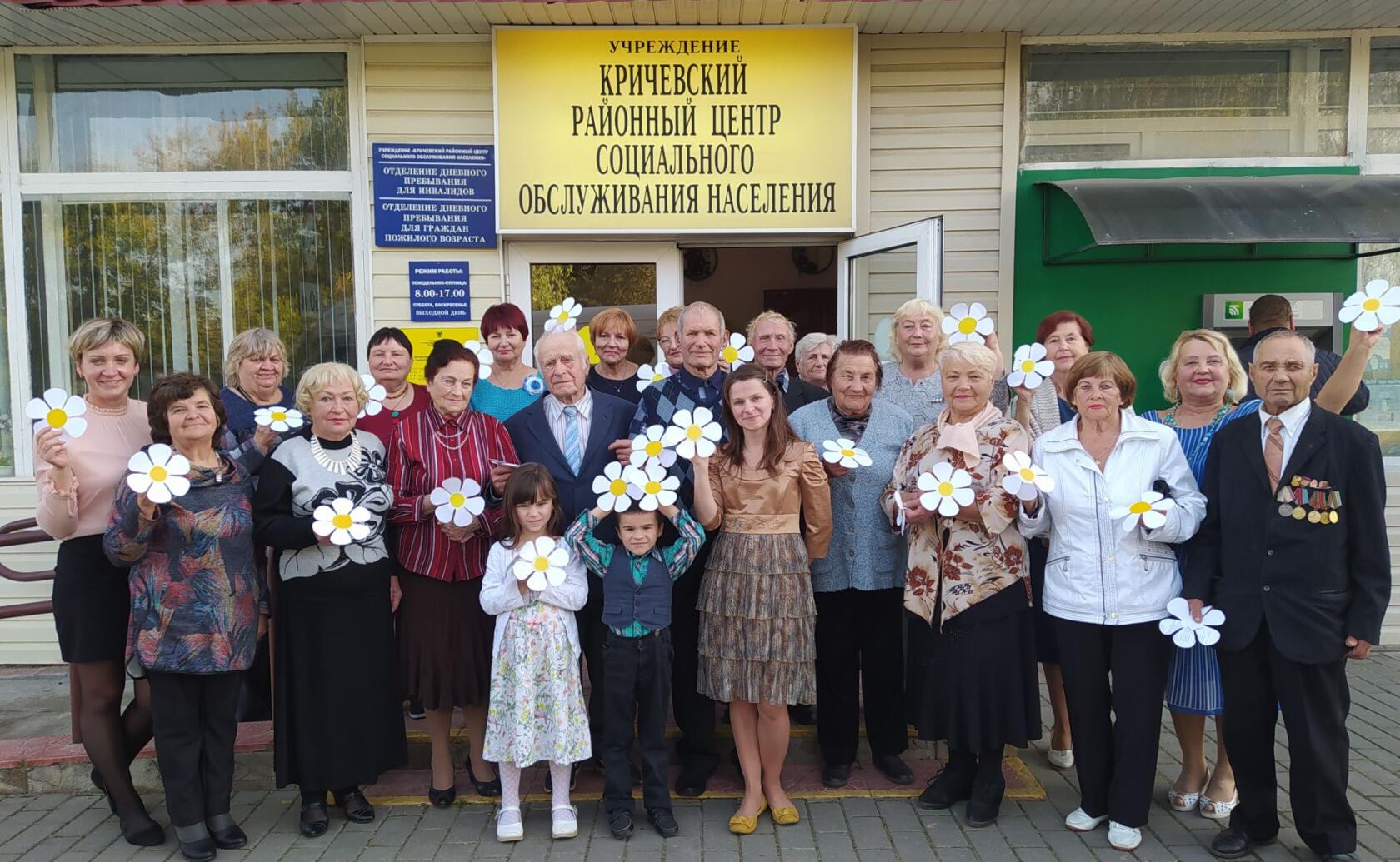 Цель проекта:Организация познавательного досуга пожилых людей посредством проведения виртуальных экскурсий и тематических мероприятий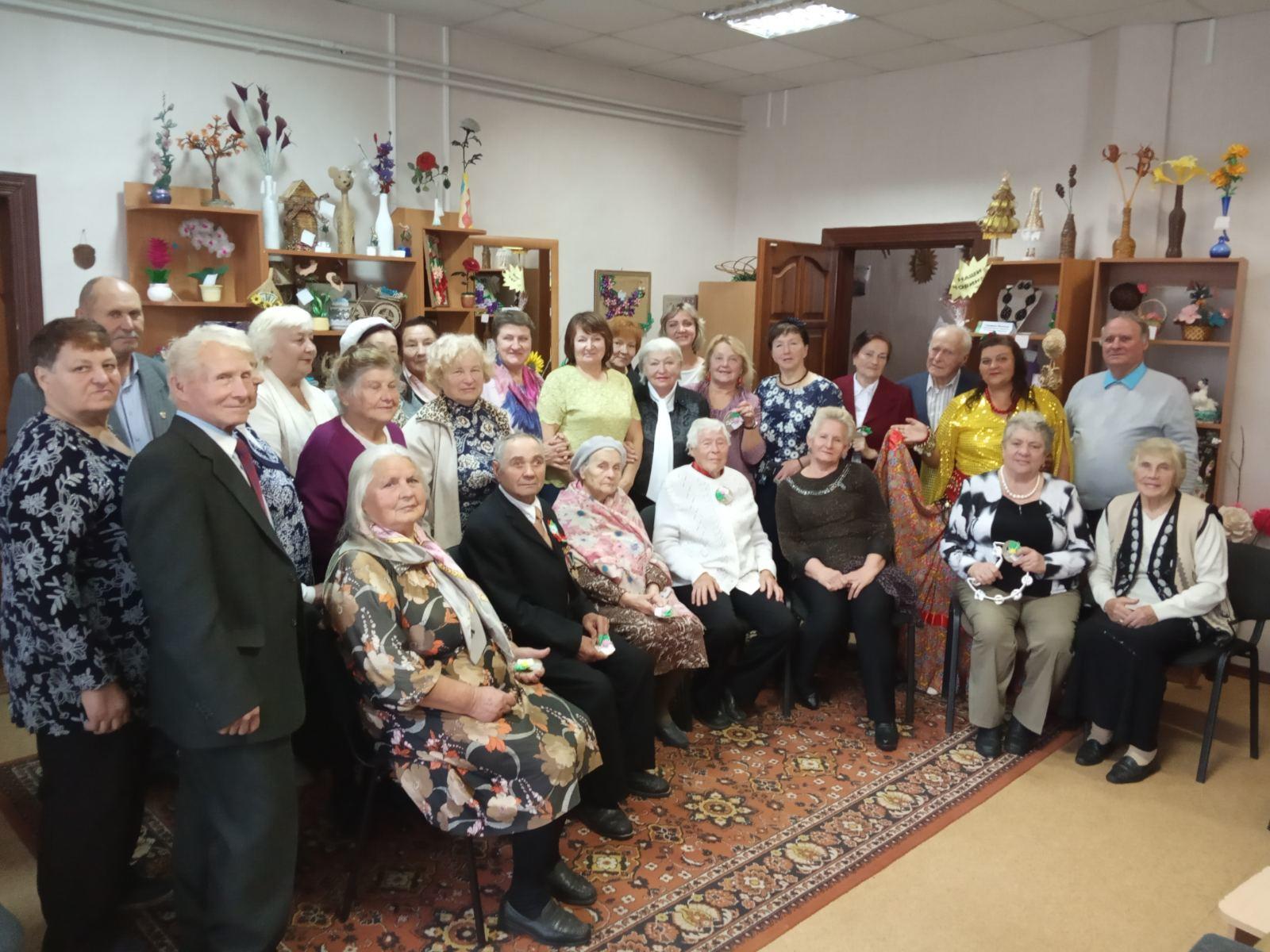 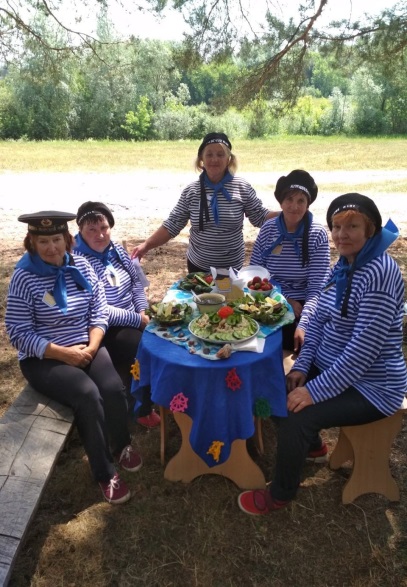 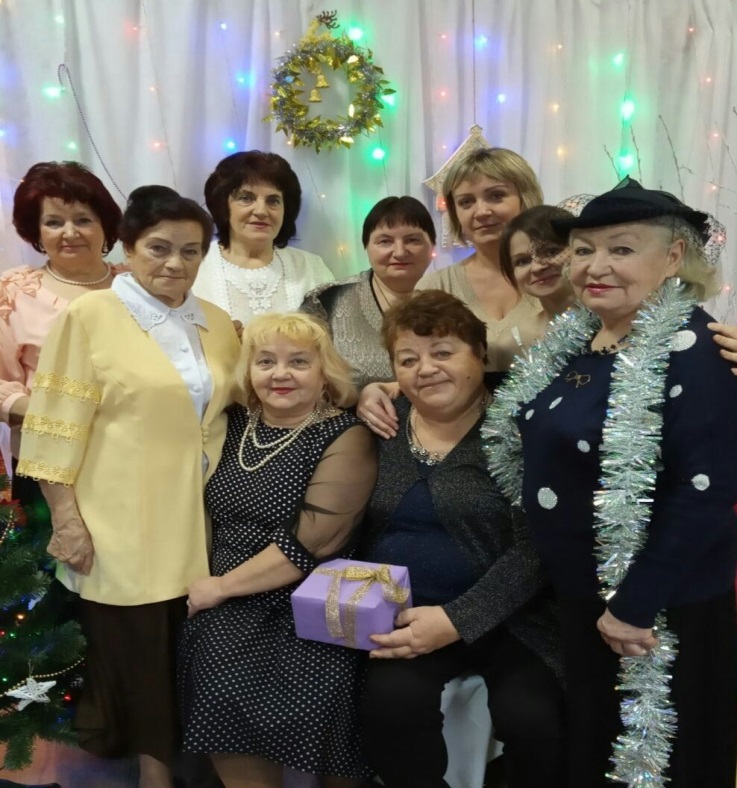 1.Наименование проекта: «Умей, жить самостоятельно»2. Наименование организации: Учреждение «Кричевский районный центр социального обслуживания населения3. Физический и юридический   адрес организации, телефон,   факс,                              e-mail: ул. Ленинская, 54, 213500, г. Кричев, Могилевская обл., тел.: 8(02241)21-182; тел/факс 8(02241) 52-739,E-mail: krichev12centr@gmail.com4. Информация об организации: Деятельность Центра направлена на организацию социального обслуживания граждан, находящихся в трудной жизненной ситуации, в формах полустационарного, нестационарного социального обслуживания, срочного социального обслуживания, социального обслуживания на дому и в замещающей семье, а также содействие активизации собственных усилий граждан по предупреждению, преодолению трудной жизненной ситуации и (или) адаптации к ней.5. Руководитель организации: Соловьёва Татьяна Анатольевна, директор,   тел: 8(02241)21-182; тел.моб:+375292550251                                                                                        6.Менеджер проекта: Федько Ольга Сергеевна, специалист по социальной работе, тел: 8(02241)51-470; тел.моб:+375298965097                                                                                       7.   Прежняя помощь, полученная от других иностранных инвесторов:        Центр имеет опыт участия в некоторых международных мини-проектах, таких как:1. Привлечение внимания к проблеме торговли людьми и оказание влияния на общественное мнение жителей города Кричева. Оказание социально – психологической консультационной, информационно просветительской поддержки гражданам группы риска.2. Создание условий, которые были бы переходными от пенитенциарного учреждения к обществу законопослушных граждан, позволяющие оградить, освобождаемых граждан от дальнейшей преступной деятельности.3. Центр социального обслуживания населения осуществляет на территории Кричевского района организационную, практическую и методическую деятельность по социальному обслуживанию и оказанию социальных услуг, гражданам пожилого возраста и инвалидам, и другим категориям граждан находящимся в трудной жизненной ситуации.         Кроме того, был реализован проект с пожилыми людьми и инвалидами при финансовой поддержке белорусского общества Красного креста. Цель проекта: снижение психологического дискомфорта у пожилых людей и инвалидов через развитие творческих способностей.8.Требуемая сумма: 50 000 долларов США9. Софинансирование: 2000 долларов США                                                                                                  10. Срок проекта: 12 месяцев11. Цели проекта: – создание условий для развития и стремления у людей с ограниченными  возможностями к здоровому образу жизни;– содействие в развитии навыков самообслуживания и самостоятельности;– пропагандировать здоровый образ жизни, путем приготовления полезных блюд, с целью включения их в рацион питания; – укрепить духовную связь между людьми разного поколения.12. Задачи проекта: – развитие коммуникативных и социально-бытовых навыков, и закрепление их в процессе осуществления трудовой деятельности;– создание благоприятных условий для успешной адаптации людей с особенностями в современной жизни, для самообразования                                  и самосовершенствования;- расширение круга общения людей с инвалидностью;- повышение комфорта оказания социальных услуг в целях удовлетворения потребностей граждан с ограниченными возможностями.13. Детальное описание деятельности в рамках проекта в соответствии с поставленными задачами: - косметический ремонт помещения;- оснащение помещения кухонным оборудованием, бытовой техникой, столовыми приборами;- закупка продуктов питания, для проведения практических занятий, направленных на обучение кулинарному искусству  людей с ограниченными возможностями;- приобретение микроавтобуса;- организация и проведение заседаний в клубах на базе отделения дневного пребывания инвалидов на темы: «Здоровое питание», «Полезные продукты», «Что мы едим», «Продукты и пищевые добавки», «Что сегодня на столе?» и др.;- обучение пользованию и уходу за элетроприборами;– обучение приготовлению блюд;- обучение правилам выбора продуктов питания в магазинах;– выступление врача валеолога на темы: «Мусорная еда», «Принципы здорового питания и здорового образа жизни»;– проведение мастер-классов по приготовлению блюд, полезных для организма человека;–участие людей с ограниченными возможностями на социально-значимых мероприятиях города Кричева с выставкой-дегустацией приготовленных полезных блюд(1 мая, 9 мая, День города и др.);- проведение семинаров-тренингов «Здоровый образ жизни», «Взаимосвязь психического и физического здоровья»,  на базе дневного пребывания для инвалидов;- выпуск плакатов, буклетов, направленных на освещение социально-бытовых проблем людей с ограниченными возможностями;- профилактическая акция « Нет!»- вредным продуктам»;- создание фото-истории на тему: «Умей, жить самостоятельно»,            проведение фотовыставки;- освещение проекта «Умей, жить самостоятельно»  в СМИ.Целевая группа: люди с инвалидностью, старше 18 лет, систематически привлекаемые для участия в мероприятиях; инвалиды, ежедневно посещающие отделение дневного пребывания; жители города.Количество участников: 40 человек.Ожидаемые результаты: Реализация данного проекта будет способствовать привлечению внимания к проблемам людей с ограниченными возможностями;  создание ситуации психологического комфорта путём развития навыков самообслуживания и самостоятельности; снижение психологического дискомфорта через расширение круга общения людей с инвалидностью; адаптация инвалидов в современном мире; обеспечение бесплатного подвоза инвалидов,  в том числе инвалидов-колясочников, проживающих в отдалённых и малонаселённых пунктах.Ответственное лицо: заведующий отделением дневного пребывания инвалидов: Самусева Валентина Васильевна.14.   Обоснование проекта:Изменение социального статуса человека при наступлении инвалидности,   возникновение различных затруднений в социально-бытовой, психологической адаптации к новым условиям жизни диктует необходимость выработки и реализации специфических подходов, форм                  и методов, особых технологий социальной работы с такими людьми.  Одним из закономерных последствий является рост потребностей в социальных услугах, развитие системы социального облуживания, поиск источников и ресурсов для обеспечения эффективной деятельности этой сферы. Инвалиды  по самым разным причинам,  остаются один на один со своими проблемами. Болезни, нехватка общения, - всё это делает жизнь безрадостной, однообразной. Одной из сегодняшних задач   является оказание конкретной помощи и соучастие в судьбе  инвалидов, на долю которых выпали тяжелые физические и моральные испытания. Важность повседневного внимания к решению социальных проблем этой категории граждан возрастает в связи с увеличением людей с ограниченными возможностями в структуре населения.     15. Деятельность после окончания проекта: реализация данного проекта позволит расширить перечень предоставляемых услуг в учреждении для инвалидов, улучшить условия для социальной и трудовой реабилитации инвалидов; полученный опыт работы будет использоваться при дальнейшей работе.16. Бюджет проекта:  50000 долларов США1.Наименование проекта«Путешествие на диване»                          2. Наименование организацииУчреждение «Кричевский районный центр социального обслуживания населения»3. Физический и юридический   адрес организации, телефон,   факс,                              e-mail ул. Ленинская, 54, . Кричев, Могилевская обл., тел.: 8(02241)21-182; тел/факс 8(02241) 52-739,E-mail: krichev12centr@gmail.com4. Информация об организации Деятельность Центра направлена                             на организацию социального обслуживания граждан, находящихся в трудной жизненной ситуации, в формах полустационарного, нестационарного социального обслуживания, срочного социального обслуживания, социального обслуживания на дому и в замещающей семье, а также содействие активизации собственных усилий граждан по предупреждению, преодолению трудной жизненной ситуации и (или) адаптации к ней.5.Руководитель организацииСоловьёва Татьяна Анатольевна, директор,   тел: 8(02241)21-182; тел.моб:+375292550251                                                                                        6. Менеджер проекта Федько Ольга Сергеевна, специалист по социальной работе, тел: 8(02241)64-407; тел.моб:+375298965097                                                                                       7.Прежняя помощь, полученная от других иностранных инвесторов        Центр имеет опыт участия в некоторых международных мини-проектах, таких как:1. Привлечение внимания к проблеме торговли людьми и оказание влияния на общественное мнение жителей города Кричева. Оказание социально – психологической консультационной, информационно просветительской поддержки гражданам группы риска.2. Создание условий, которые были бы переходными от пенитенциарного учреждения                     к обществу законопослушных граждан, позволяющие оградить, освобождаемых граждан от дальнейшей преступной деятельности.3. Центр социального обслуживания населения осуществляет на территории Кричевского района организационную, практическую                    и методическую деятельность по социальному обслуживанию и оказанию социальных услуг, гражданам пожилого возраста и инвалидам,                и другим категориям граждан находящимся                  в трудной жизненной ситуации.         Кроме того, был реализован проект                                с пожилыми людьми и инвалидами при финансовой поддержке белорусского общества Красного креста. Цель проекта: снижение психологического дискомфорта у пожилых людей и инвалидов через развитие творческих способностей.8.Требуемая сумма 50 000 долларов США9. Софинансирование 2000 долларов США                                                                                                  10. Срок проекта12 месяцев11. Цели проекта .- организация познавательного досуга пожилых людей посредством проведения виртуальных экскурсий, а также тематических мероприятий;- создание условий для беспрепятственных путешествий пожилых людей как в нашем регионе, так и за его пределами;- введение в действие новой формы досуговой услуги «Путешествие на диване» для пожилых людей12. Задачи проекта – развитие коммуникативных навыков создание благоприятных условий для успешной интеграции пожилых людей в современной жизни;- расширение круга общения пожилых людей, самообразование;- повышение комфорта оказания социальных услуг в целях удовлетворения потребностей пожилых граждан. - создание комфортных досуговых условий для пожилых людей; - повышение уровня социальной адаптации пожилых людей;- преодоление социальной изолированности пожилых людей посредством организации познавательного досуга13.Детальное описание деятельности            в рамках проекта в соответствии с поставленными задачами: Проведено анкетирование среди посетителей отделения о востребованности организации новой формы досуговой деятельности для пожилых людей, такой как виртуальный туризм. - составление организационного плана работы;-определение тематики планируемых виртуальных экскурсии;- приобретение технического оборудования для обеспечения реализации проекта, а именно мультимедийного проектора, юэсби накопителей, фотоаппарата;- сбор фото, видео информационных источников для планируемых мероприятий;- разработка демонстрации слайд – программ              и видеофильмов  о Республике Беларусь, зарубежных странах и мировых достопримечательностях с использованием компьютерной техники и мультимедийного проектора;- проведение семинаров-тренингов на базе дневного пребывания граждан пожилого возраста;- выпуск буклетов, направленных на освещение социально-бытовых проблем граждан пожилого возраста;- установление дружественных связей                             и виртуального общения с гражданами пожилого возраста посещающих центры социального обслуживания за пределами района и области в Республике Беларусь, путем использования компьютерной техники.Целевая группа: граждане пожилого возраста, ежедневно посещающие отделение дневного пребывания; жители города.Количество участников: 45 человек.Ожидаемые результаты: Реализация данного проекта будет способствовать привлечению внимания к проблемам людей пожилых людей; механизм реализации проекта заключается                     в организации работы в рамках которой пожилые люди смогут пользоваться услугой «виртуального туризма» на безвозмездной основе; создание условий для возможности организации совместного время препровождения посетителей центра; рост числа пожилых людей, ориентированных                            на содержательные виды организации досугаОтветственное лицо: Василькова Алеся Викторовна14. Обоснование проектаУ многих пожилых людей после выхода  на пенсию резко сужается круг общения, они перестают чувствовать свою нужность. Как правило, у них появляется в избытке свободное время, которое просто не знают чем заполнить. Отсюда, как результат депрессия, ухудшение самочувствия. К тому же значительное ухудшение самочувствия часто вызвано                     и сменившемся окружением. Пожилые люди зачастую мнительны. В общении                                со сверстниками, почти всегда обременёнными целым букетом разнообразных болезней, они начинают искать и у себя схожую симптоматику и почти всегда находят. Что, в итоге влечёт,                за собой типичную депрессию. Для избежания таких последствий нужно переключить себя               на какое-либо хобби, постараться заполнить свободное время.  Проект «Путешествие на диване» поможет пожилым людям изменить свои будни и избежать депрессивного состояния связанного с выходом на пенсию.15. Деятельность после окончания проектаРеализация данного проекта принесет пользу людям старшего возраста, вовлекая их                        в интересный и познавательный мир, стимулируя их любознательность                              и информационно - образовательную сферу; полученный опыт работы будет использоваться при дальнейшей работе16. Бюджет проекта50000 долларов США